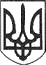 РЕШЕТИЛІВСЬКА МІСЬКА РАДАПОЛТАВСЬКОЇ ОБЛАСТІРОЗПОРЯДЖЕННЯ30 грудня 2020 року   			                                                                  № 477	Керуючись Законом України „Про місцеве самоврядування в Україні”, рішенням сесії Решетилівської міської ради від 30 грудня 2020 року                                                                                № 53-2-VIIІ „Про затвердження структури та граничної штатної чисельності клубних закладів Решетилівської міської ради”:	Затвердити структуру та граничну штатну чисельність клубних закладів Решетилівської міської ради станом на 01.01.2021 року (додається).Міський голова								О.А. ДядюноваЗАТВЕРДЖЕНОРозпорядження міського голови30 грудня 2020 № 477Структура та гранична штатна чисельність клубних закладів Решетилівської міської ради  станом на 01.01.2021 рокуНачальник відділу культури, молоді, спорту та туризму                                                       	          М.С. Тітік Перший заступник міського голови                                                         І.В. СивинськаНачальник відділу з юридичних питань та управління комунальним майном		         Н.Ю. Колотій Начальник відділу бухгалтерського обліку,			звітності та адміністративно-господарськогозабезпечення – головний бухгалтер		         С.Г. МомотНачальник відділу  організаційно-інформаційної роботи, документообігу та управління персоналом                                                                        О.О. МірошникНачальник відділу культури, молоді, спорту та туризму                                                       	          М.С. Тітік Про затвердження структурита граничної штатної чисельностіклубних закладів Решетилівськоїміської ради№ п/пПосадаПосадаКількість штатних одиниць1. Центр культури і дозвілля „Оберіг”1. Центр культури і дозвілля „Оберіг”1. Центр культури і дозвілля „Оберіг”1. Центр культури і дозвілля „Оберіг”1.ДиректорДиректор12.МетодистМетодист13.Провідний художник Провідний художник 14.Керівник гуртківКерівник гуртків15.Керівник музичної частиниКерівник музичної частини16.Керівник студії за видами мистецтва та художньої творчостіКерівник студії за видами мистецтва та художньої творчості0,57.Керівник художнійКерівник художній18.Завідувач костюмерноюЗавідувач костюмерною0,259.Завідувач господарстваЗавідувач господарства110.Організатор культурно-дозвіллєвої діяльностіОрганізатор культурно-дозвіллєвої діяльності111.Сторож Сторож 312.ЕлектрикЕлектрик0,513.ДвірникДвірник114.Прибиральник службових приміщеньПрибиральник службових приміщень1,7515.Підсобний робітникПідсобний робітник1Всього:Всього:16,016,02. Решетилівський міський будинок культури2. Решетилівський міський будинок культури2. Решетилівський міський будинок культури2. Решетилівський міський будинок культури1.ДиректорДиректор12.МетодистМетодист23.Керівник оркестру духових інструментівКерівник оркестру духових інструментів0,54.Керівник оркестру народних інструментівКерівник оркестру народних інструментів25.Керівник аматорського  дитячого колективуКерівник аматорського  дитячого колективу16.Інспектор                    Інспектор                    0,57.Керівник художнійКерівник художній18.ХормейстерХормейстер19.ХудожникХудожник110.ЗвукорежисерЗвукорежисер0,511.Завідувач господарства Завідувач господарства 112.Прибиральник службових приміщеньПрибиральник службових приміщень213.Водій автотранспортних засобівВодій автотранспортних засобів0,514.СторожСторож315.Режисер                                     Режисер                                     116.Костюмер                                   Костюмер                                   0,517.Хореограф                                 Хореограф                                 118.Керівник гуртка                        Керівник гуртка                        119.Керівник танцювального колективу                  Керівник танцювального колективу                  120.Технік-електрик                        Технік-електрик                        0,521.Двірник                                      Двірник                                      122.Оператор котельні                  Оператор котельні                  323.Освітлювач                                Освітлювач                                0,524.Підсобний робітникПідсобний робітник0,5Всього:Всього:27,027,03. Решетилівський міський клуб №13. Решетилівський міський клуб №13. Решетилівський міський клуб №13. Решетилівський міський клуб №11.ЗавідувачЗавідувач12.Прибиральник службових приміщеньПрибиральник службових приміщень0,25Всього:Всього:1,251,254. Колотіївський сільський будинок культури4. Колотіївський сільський будинок культури4. Колотіївський сільський будинок культури4. Колотіївський сільський будинок культури1.ДиректорДиректор12.Керівник художнійКерівник художній1Всього:Всього:2,02,05. Шкурупіївський сільський клуб5. Шкурупіївський сільський клуб5. Шкурупіївський сільський клуб5. Шкурупіївський сільський клуб1.ЗавідувачЗавідувач1Всього:Всього:1,01,06. Білоконівський сільський клуб6. Білоконівський сільський клуб6. Білоконівський сільський клуб6. Білоконівський сільський клуб1.ЗавідувачЗавідувач1Всього:Всього:1,01,07. Пасічниківський сільський клуб7. Пасічниківський сільський клуб7. Пасічниківський сільський клуб7. Пасічниківський сільський клуб1.ЗавідувачЗавідувач1Всього:Всього:1,01,08. Потічанський сільський будинок культури8. Потічанський сільський будинок культури8. Потічанський сільський будинок культури8. Потічанський сільський будинок культури1.ДиректорДиректор1Всього:Всього:1,01,09. Миколаївський сільський клуб9. Миколаївський сільський клуб9. Миколаївський сільський клуб9. Миколаївський сільський клуб1.ЗавідувачЗавідувач1Всього:Всього:1,01,010. Хрещатівський сільський клуб10. Хрещатівський сільський клуб10. Хрещатівський сільський клуб10. Хрещатівський сільський клуб1.Завідувач Завідувач 0,5Всього:Всього:0,50,511. Калениківський сільський будинок культури11. Калениківський сільський будинок культури11. Калениківський сільський будинок культури11. Калениківський сільський будинок культури1.Директор Директор 1Всього:Всього:1,01,012. Остап’ївський сільський будинок культури12. Остап’ївський сільський будинок культури12. Остап’ївський сільський будинок культури12. Остап’ївський сільський будинок культури1.Директор                                             Директор                                             12.Керівник художнійКерівник художній0,5Всього:Всього:1,51,513. Першолиманський сільський будинок культури13. Першолиманський сільський будинок культури13. Першолиманський сільський будинок культури13. Першолиманський сільський будинок культури1.Директор                        Директор                        0,52.Керівник художній       Керівник художній       0,53.Прибиральник службових приміщеньПрибиральник службових приміщень0,5Всього:Всього:1,51,514. Лобачівський сільський будинок культури14. Лобачівський сільський будинок культури14. Лобачівський сільський будинок культури14. Лобачівський сільський будинок культури1.Директор Директор 0,5Всього:Всього:0,50,515. М'якеньківський сільський будинок культури15. М'якеньківський сільський будинок культури15. М'якеньківський сільський будинок культури15. М'якеньківський сільський будинок культури1.ДиректорДиректор0,75Всього:Всього:0,750,7516. Михнівський сільський клуб16. Михнівський сільський клуб16. Михнівський сільський клуб16. Михнівський сільський клуб1.Завідувач Завідувач 0,75Всього:Всього:0,750,7517. Малобакайський сільський будинок культури17. Малобакайський сільський будинок культури17. Малобакайський сільський будинок культури17. Малобакайський сільський будинок культури1.Директор                         Директор                         0,52.Прибиральник службових приміщеньПрибиральник службових приміщень0,5Всього:Всього:1,01,018. Новомихайлівський сільський будинок культури18. Новомихайлівський сільський будинок культури18. Новомихайлівський сільський будинок культури18. Новомихайлівський сільський будинок культури1.Директор                                        Директор                                        0,752.Керівник художнійКерівник художній0,25Всього:Всього:1,01,019. Потеряйківський сільський клуб19. Потеряйківський сільський клуб19. Потеряйківський сільський клуб19. Потеряйківський сільський клуб1.Завідувач Завідувач 0,5Всього:Всього:0,50,520. Пащенківський сільський будинок культури20. Пащенківський сільський будинок культури20. Пащенківський сільський будинок культури20. Пащенківський сільський будинок культури1.Директор Директор 0,75Всього:Всього:0,750,7521. Піщанський сільський будинок культури21. Піщанський сільський будинок культури21. Піщанський сільський будинок культури21. Піщанський сільський будинок культури1.Директор                                         Директор                                         12.Керівник художнійКерівник художній13.ХореографХореограф0,5Всього:Всього:2,52,522. Федіївський сільський будинок культури22. Федіївський сільський будинок культури22. Федіївський сільський будинок культури22. Федіївський сільський будинок культури1.Директор                                          Директор                                          12.Керівник художнійКерівник художній0,253.Прибиральник службових приміщеньПрибиральник службових приміщень0,25Всього:Всього:1,51,523. Шевченківський сільський будинок культури23. Шевченківський сільський будинок культури23. Шевченківський сільський будинок культури23. Шевченківський сільський будинок культури1.Директор                              Директор                              12.Прибиральник службових приміщеньПрибиральник службових приміщень0,5Всього:Всього:1,51,524. Шамраївський сільський будинок культури24. Шамраївський сільський будинок культури24. Шамраївський сільський будинок культури24. Шамраївський сільський будинок культури1.ДиректорДиректор0,5Всього:Всього:0,50,525. Шилівський сільський будинок культури25. Шилівський сільський будинок культури25. Шилівський сільський будинок культури25. Шилівський сільський будинок культури1.ДиректорДиректор0,52.Керівник художнійКерівник художній0,25Всього:Всього:0,750,7526. Паненківський сільський клуб26. Паненківський сільський клуб26. Паненківський сільський клуб26. Паненківський сільський клуб1.Завідувач Завідувач 0,5Всього:Всього:0,50,527. Онищенківський сільський клуб27. Онищенківський сільський клуб27. Онищенківський сільський клуб27. Онищенківський сільський клуб1.Завідувач Завідувач 0,5Всього:Всього:0,50,528. Покровський сільський будинок культури28. Покровський сільський будинок культури28. Покровський сільський будинок культури28. Покровський сільський будинок культури1.Директор                                             Директор                                             12.Керівник художнійКерівник художній0,53.Прибиральник службових приміщеньПрибиральник службових приміщень0,5Всього:Всього:2,02,029. Кривківський сільський клуб29. Кривківський сільський клуб29. Кривківський сільський клуб29. Кривківський сільський клуб1.Завідувач Завідувач 1Всього:Всього:1,01,030. Шкурупіївський сільський клуб №230. Шкурупіївський сільський клуб №230. Шкурупіївський сільський клуб №230. Шкурупіївський сільський клуб №21.Завідувач Завідувач 1Всього:Всього:1,01,031. Кукобівський сільський будинок культури31. Кукобівський сільський будинок культури31. Кукобівський сільський будинок культури31. Кукобівський сільський будинок культури1.Директор                              Директор                              12.Прибиральник службових приміщеньПрибиральник службових приміщень0,25Всього:Всього:1,251,2532. Сухорабівський сільський будинок культури32. Сухорабівський сільський будинок культури32. Сухорабівський сільський будинок культури32. Сухорабівський сільський будинок культури1.Директор                                  Директор                                  0,52.Керівник художнійКерівник художній0,5Всього:Всього:1,01,033. Братешківський сільський клуб33. Братешківський сільський клуб33. Братешківський сільський клуб33. Братешківський сільський клуб1.Завідувач                               Завідувач                               0,52.Керівник художнійКерівник художній0,25Всього:Всього:0,750,7534. Демидівський будинок культури34. Демидівський будинок культури34. Демидівський будинок культури34. Демидівський будинок культури1.Завідувач                       Завідувач                       12.Прибиральник службових приміщеньПрибиральник службових приміщень0,25Всього:Всього:1,251,2535. Говтвянський сільський будинок культури35. Говтвянський сільський будинок культури35. Говтвянський сільський будинок культури35. Говтвянський сільський будинок культури1.Директор                      Директор                      0,752.Прибиральник службових приміщеньПрибиральник службових приміщень0,25Всього:Всього:1,01,0Разом:Разом:78,078,0